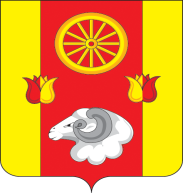                                                РОСТОВСКАЯ ОБЛАСТЬРЕМОНТНЕНСКИЙ РАЙОНМУНИЦИПАЛЬНОЕ ОБРАЗОВАНИЕ«КАЛИНИНСКОЕ СЕЛЬСКОЕ ПОСЕЛЕНИЕ»АДМИНИСТРАЦИЯ КАЛИНИНСКОГО СЕЛЬСКОГО ПОСЕЛЕНИЯПОСТАНОВЛЕНИЕ О внесении изменений в постановление от 17.10.2018№ 124 « Об утверждении муниципальной программыКалининского сельского поселения «Управление муниципальнымифинансами и создание условий  для эффективного управлениямуниципальнымифинансами»  В соответствии с решением Собрания депутатов от 24.08.2021 № 169 «О внесении изменений в решение Собрания депутатов от 28.12.2020 № 142 «О бюджете Калининского сельского поселения Ремонтненского района на 2021 год и на плановый период 2022 и 2023 годов»,ПОСТАНОВЛЯЮ:1. Внести изменения в постановление от 17.10.2018 № 124 «Об утверждении муниципальной программы Калининского сельского поселения«Управление муниципальными финансами и создание условий для эффективного управления муниципальными финансами» согласно приложению № 1 к настоящему постановлению.           2. Настоящее постановление подлежит обязательному размещению на официальном сайте Администрации Калининского сельского поселения.3. Контроль за выполнением настоящего постановления оставляю собой.Глава Администрации Калининского сельского поселения                                                   Г.Н. МазиркаПостановление вносит сектор экономики и финансов Приложение № 1 к постановлениюАдминистрации Калининскогосельского поселенияот 07.09.2021 № 51«Приложение № 1 к постановлениюАдминистрации Калининскогосельского поселения от 17.10.2018 № 124изложить в следующей редакции:Приложение№3к муниципальной программеКалининского сельского поселения «Управлениемуниципальными финансами и создание условий для эффективногоуправления муниципальными финансами»РАСХОДЫместного бюджета на реализацию муниципальной программы Калининского сельского поселения«Управление
муниципальными финансами и создание условий для эффективного управления муниципальными финансами»Примечание.Список используемых сокращений:ГРБС – главный распорядитель бюджетных средств;РзПр– раздел, подраздел;ЦСР – целевая статья расходов;ВР – вид расходов.                                                                                                                                                                                                                                          Приложение№4 к муниципальной программеКалининского сельского поселения «Управлениемуниципальными финансами и создание условий для                                                                                                                                                                                                                                 эффективногоуправления муниципальными финансами»РАСХОДЫна реализацию муниципальной программы Калининского сельского поселения«Управление
муниципальнымифинансами и создание условий для эффективного управления муниципальными финансами»07.09.2021с. Большое Ремонтное                           № 51«Ресурсное обеспечение муниципальной программы«Ресурсное обеспечение муниципальной программы«Ресурсное обеспечение муниципальной программы–Ресурсное обеспечение подпрограммы–объем бюджетных ассигнований на реализацию подпрограммы «Нормативно-методическое, информационное обеспечение и организация бюджетного процесса» из средств бюджета Калининского сельского поселения Ремонтненского района составляет 56004,3 тыс. рублей; объем бюджетных ассигнований на реализацию подпрограммы по годам составляет (тыс. рублей):объем бюджетных ассигнований на реализацию подпрограммы «Нормативно-методическое, информационное обеспечение и организация бюджетного процесса» из средств бюджета Калининского сельского поселения Ремонтненского района составляет 56004,3 тыс. рублей; объем бюджетных ассигнований на реализацию подпрограммы по годам составляет (тыс. рублей):объем бюджетных ассигнований на реализацию подпрограммы «Нормативно-методическое, информационное обеспечение и организация бюджетного процесса» из средств бюджета Калининского сельского поселения Ремонтненского района составляет 56004,3 тыс. рублей; объем бюджетных ассигнований на реализацию подпрограммы по годам составляет (тыс. рублей):Номер и наименование подпрограммы, основного мероприятияподпрограммыОтветственный исполнитель, соисполнители, участникиКод бюджетной классификации расходовКод бюджетной классификации расходовКод бюджетной классификации расходовКод бюджетной классификации расходовОбъем расходов, всего (тыс. рублей)В том числе по годам реализации муниципальной программыВ том числе по годам реализации муниципальной программыВ том числе по годам реализации муниципальной программыВ том числе по годам реализации муниципальной программыВ том числе по годам реализации муниципальной программыВ том числе по годам реализации муниципальной программыВ том числе по годам реализации муниципальной программыВ том числе по годам реализации муниципальной программыВ том числе по годам реализации муниципальной программыВ том числе по годам реализации муниципальной программыВ том числе по годам реализации муниципальной программыВ том числе по годам реализации муниципальной программыНомер и наименование подпрограммы, основного мероприятияподпрограммыОтветственный исполнитель, соисполнители, участникиГРБСРзПрЦСРВРОбъем расходов, всего (тыс. рублей)20192020202120222023202420252026202720282029203012345678910111213141516171819Муниципальная программа «Управление муниципальными финансами и создание условий для эффективного управления муниципальными финансами»всегов том числе: 9510104––56004,34505,05086,75023,73648,03510,94890,04890,04890,04890,04890,04890,04890,0Муниципальная программа «Управление муниципальными финансами и создание условий для эффективного управления муниципальными финансами»Администрация Калининского сельского поселения9510104––56004,34505,05086,75023,73648,03510,94890,04890,04890,04890,04890,04890,04890,0Подпрограмма 1 «Долгосрочное финансовое планирование»Администрация Калининского сельского поселения951––––––––––––––––Основное мероприятие 1.1.Реализация мероприятий по росту доходного потенциала  Калининского сельского поселенияАдминистрация Калининского сельского поселения951––––––––––––––––Основное мероприятие 1.2.Проведение оценки эффективности налоговых льгот (пониженных ставок по налогам), установленных представительным органом Калининского сельского поселения  Администрация Калининского сельского поселения951––––––––––––––––Основное мероприятие 1.3.Формирование расходов местного бюджета в соответствии с муниципальными программамиАдминистрация Калининского сельского поселения951––––––––––––––––Подпрограмма 2 «Нормативно-методическое, информационное обеспечение и организация бюджетного процесса»Администрация Калининского сельского поселения951–––56004,34505,05086,75023,73648,03510,94890,04890,04890,04890,04890,04890,04890,0Основное мероприятие 2.1.Разработка и совершенствование нормативного правового регулирования по организации бюджетного процессаАдминистрация Калининского сельского поселения951––––––––––––––––Основное мероприятие 2.2.Обеспечение деятельности Администрации Калининского сельского поселенияАдминистрация Калининского сельского поселения9510104––56004,34505,05086,75023,73648,03510,94890,04890,04890,04890,04890,04890,04890,0Основное мероприятие 2.2.Обеспечение деятельности Администрации Калининского сельского поселенияАдминистрация Калининского сельского поселения951010409 2 00 0011012048849,83978,14311,04324,13396,93259,84225,74225,74225,74225,74225,74225,74225,7Основное мероприятие 2.2.Обеспечение деятельности Администрации Калининского сельского поселенияАдминистрация Калининского сельского поселения951010409 2 00 001901200,00,00,00,00,00,00,00,00,00,00,00,00,0Основное мероприятие 2.2.Обеспечение деятельности Администрации Калининского сельского поселенияАдминистрация Калининского сельского поселения951010409 2 00 001902406404,8462,9705,1626,5237,7237,7590,7590,7590,7590,7590,7590,7590,7Основное мероприятие 2.2.Обеспечение деятельности Администрации Калининского сельского поселенияАдминистрация Калининского сельского поселения951010409 2 00 00190850749,764,070,673,113,413,473,673,673,673,673,673,673,6Основное мероприятие 2.2.Обеспечение деятельности Администрации Калининского сельского поселенияАдминистрация Калининского сельского поселенияОсновное мероприятие 2.3.Организация планирования и исполнения расходов местного бюджетаАдминистрация Калининского сельского поселения Основное мероприятие 2.4.Организация и осуществление внутреннего государственного финансового контроля за соблюдением бюджетного законодательства Российской Федерации, контроля за соблюдением законодательства Российской Федерации о контрактной системе в сфере закупок получателями средств местного бюджетаАдминистрация Калининского сельского поселения 951––––––––––––––––Основное мероприятие 2.5.Внедрение единой информационной системы управления общественными финансами Ростовской областиАдминистрация Калининского сельского поселения 951––––––––––––––––Подпрограмма 3 «Управление муниципальным долгом Калининского сельского поселения»Администрация Калининского сельского поселения951––––––––––––––––Основное мероприятие 3.1.Обеспечение проведения единой политики муниципальных заимствований Калининского сельского поселения, управления муниципальным долгом в соответствии с Бюджетным кодексом Российской ФедерацииАдминистрация Калининского сельского поселения951––––––––––––––––Основное мероприятие 3.2. Планирование бюджетных ассигнований на обслуживание муниципального долга Калининского сельского поселенияАдминистрация Калининского сельского поселения951––––––––––––––––Подпрограмма 4«Поддержание устойчивого исполнения местного бюджета»Администрация Калининского сельского поселения951––––––––––––––––Основное мероприятие 6.1.Совершенствование выравнивания бюджетной обеспеченности Привольненского сельского поселенияАдминистрация Калининского сельского поселения951––––––––––––––––Основное мероприятие 6.1.Совершенствование выравнивания бюджетной обеспеченности Привольненского сельского поселенияАдминистрация Калининского сельского поселения951––––––––––––––––Наименование муниципальной программы, номер и наименование подпрограммыИсточники финансированияОбъем расходов,всего(тыс. рублей)В том числе по годам реализациимуниципальной программыВ том числе по годам реализациимуниципальной программыВ том числе по годам реализациимуниципальной программыВ том числе по годам реализациимуниципальной программыВ том числе по годам реализациимуниципальной программыВ том числе по годам реализациимуниципальной программыВ том числе по годам реализациимуниципальной программыВ том числе по годам реализациимуниципальной программыВ том числе по годам реализациимуниципальной программыВ том числе по годам реализациимуниципальной программыВ том числе по годам реализациимуниципальной программыВ том числе по годам реализациимуниципальной программыНаименование муниципальной программы, номер и наименование подпрограммыИсточники финансированияОбъем расходов,всего(тыс. рублей)201920202021202220232024202520262027202820292030123456789101112131415Муниципальная программа Калининского сельского поселения«Управлениемуниципальными финансами и создание условий для эффективного управления муниципальными финансами»всего 56004,34505,05086,75023,73648,03510,94890,04890,04890,04890,04890,04890,04890,0Муниципальная программа Калининского сельского поселения«Управлениемуниципальными финансами и создание условий для эффективного управления муниципальными финансами»местный бюджет56004,34505,05086,75023,73648,03510,94890,04890,04890,04890,04890,04890,04890,0Муниципальная программа Калининского сельского поселения«Управлениемуниципальными финансами и создание условий для эффективного управления муниципальными финансами»безвозмездные поступления в местный бюджет–––––––––––––Муниципальная программа Калининского сельского поселения«Управлениемуниципальными финансами и создание условий для эффективного управления муниципальными финансами»в том числе за счет средств:–––––Муниципальная программа Калининского сельского поселения«Управлениемуниципальными финансами и создание условий для эффективного управления муниципальными финансами»федерального бюджета–––––––––––––Муниципальная программа Калининского сельского поселения«Управлениемуниципальными финансами и создание условий для эффективного управления муниципальными финансами»местного бюджета–––––––––––––Муниципальная программа Калининского сельского поселения«Управлениемуниципальными финансами и создание условий для эффективного управления муниципальными финансами»внебюджетные источники–––––––––––––Подпрограмма 1«Долгосрочное финансовое планирование»всего–––––––––––––Подпрограмма 1«Долгосрочное финансовое планирование»местный бюджет–––––––––––––Подпрограмма 1«Долгосрочное финансовое планирование»безвозмездные поступления в местный бюджет –––––––––––––Подпрограмма 1«Долгосрочное финансовое планирование»в том числе за счет средств:Подпрограмма 1«Долгосрочное финансовое планирование»федерального бюджета–––––––––––––Подпрограмма 1«Долгосрочное финансовое планирование»местного бюджета–––––––––––––Подпрограмма 1«Долгосрочное финансовое планирование»внебюджетные источники–––––––––––––Подпрограмма 2«Нормативно-методическое, информационное обеспечение и организация бюджетного процесса»всего56004,34505,05086,75023,73648,03510,94890,04890,04890,04890,04890,04890,04890,0Подпрограмма 2«Нормативно-методическое, информационное обеспечение и организация бюджетного процесса»местный бюджет56004,34505,05086,75023,73648,03510,94890,04890,04890,04890,04890,04890,04890,0Подпрограмма 2«Нормативно-методическое, информационное обеспечение и организация бюджетного процесса»безвозмездные поступления в местный бюджет –––––––––––––Подпрограмма 2«Нормативно-методическое, информационное обеспечение и организация бюджетного процесса»в том числе за счет средств:Подпрограмма 2«Нормативно-методическое, информационное обеспечение и организация бюджетного процесса»федерального бюджета–––––––––––––Подпрограмма 2«Нормативно-методическое, информационное обеспечение и организация бюджетного процесса»местного бюджета–––––––––––––Подпрограмма 2«Нормативно-методическое, информационное обеспечение и организация бюджетного процесса»внебюджетные источники–––––––––––––Подпрограмма 3«Управление муниципальным долгом Калининского сельского поселения»всего–––––––––––––Подпрограмма 3«Управление муниципальным долгом Калининского сельского поселения»местный бюджет–––––––––––––Подпрограмма 3«Управление муниципальным долгом Калининского сельского поселения»безвозмездные поступления в местный бюджет –––––––––––––Подпрограмма 3«Управление муниципальным долгом Калининского сельского поселения»в том числе за счет средств:Подпрограмма 3«Управление муниципальным долгом Калининского сельского поселения»федерального бюджета–––––––––––––Подпрограмма 3«Управление муниципальным долгом Калининского сельского поселения»местного бюджета–––––––––––––Подпрограмма 3«Управление муниципальным долгом Калининского сельского поселения»внебюджетные источники–––––––––––––Подпрограмма 4 «Поддержание устойчивого исполнения местного бюджета»всего–––––––––––––Подпрограмма 4 «Поддержание устойчивого исполнения местного бюджета»местный бюджет–––––––––––––Подпрограмма 4 «Поддержание устойчивого исполнения местного бюджета»безвозмездные поступления в местный бюджет –––––––––––––Подпрограмма 4 «Поддержание устойчивого исполнения местного бюджета»в том числе за счет средств:Подпрограмма 4 «Поддержание устойчивого исполнения местного бюджета»федерального бюджета–––––––––––––Подпрограмма 4 «Поддержание устойчивого исполнения местного бюджета»местного бюджета–––––––––––––Подпрограмма 4 «Поддержание устойчивого исполнения местного бюджета»внебюджетные источники–––––––––––––